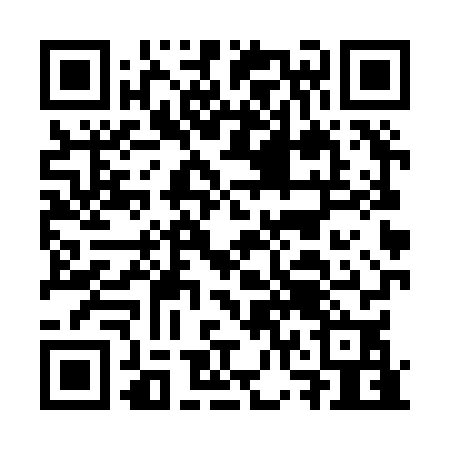 Ramadan times for Waterport, GibraltarMon 11 Mar 2024 - Wed 10 Apr 2024High Latitude Method: NonePrayer Calculation Method: Muslim World LeagueAsar Calculation Method: ShafiPrayer times provided by https://www.salahtimes.comDateDayFajrSuhurSunriseDhuhrAsrIftarMaghribIsha11Mon6:126:127:371:314:527:267:268:4612Tue6:116:117:361:314:537:277:278:4713Wed6:096:097:351:314:537:277:278:4814Thu6:086:087:331:304:547:287:288:4915Fri6:066:067:321:304:547:297:298:5016Sat6:056:057:301:304:547:307:308:5117Sun6:036:037:291:304:557:317:318:5218Mon6:026:027:271:294:557:327:328:5219Tue6:006:007:261:294:557:337:338:5320Wed5:595:597:251:294:567:347:348:5421Thu5:575:577:231:284:567:347:348:5522Fri5:565:567:221:284:567:357:358:5623Sat5:545:547:201:284:577:367:368:5724Sun5:525:527:191:284:577:377:378:5825Mon5:515:517:171:274:577:387:388:5926Tue5:495:497:161:274:587:397:399:0027Wed5:485:487:141:274:587:397:399:0128Thu5:465:467:131:264:587:407:409:0229Fri5:445:447:111:264:597:417:419:0330Sat5:435:437:101:264:597:427:429:0431Sun6:416:418:092:255:598:438:4310:051Mon6:406:408:072:255:598:448:4410:062Tue6:386:388:062:255:598:458:4510:073Wed6:366:368:042:256:008:458:4510:084Thu6:356:358:032:246:008:468:4610:095Fri6:336:338:012:246:008:478:4710:106Sat6:326:328:002:246:008:488:4810:117Sun6:306:307:592:236:018:498:4910:128Mon6:286:287:572:236:018:508:5010:139Tue6:276:277:562:236:018:508:5010:1410Wed6:256:257:542:236:018:518:5110:15